Модель социальной адаптации воспитанника ЦССВ № 15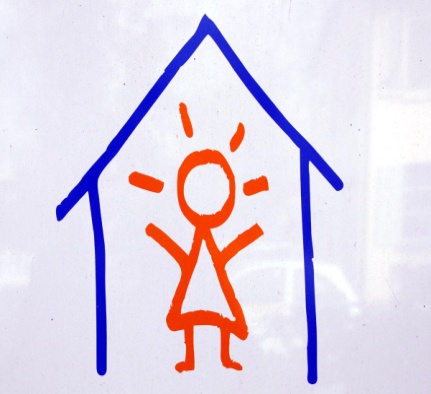 